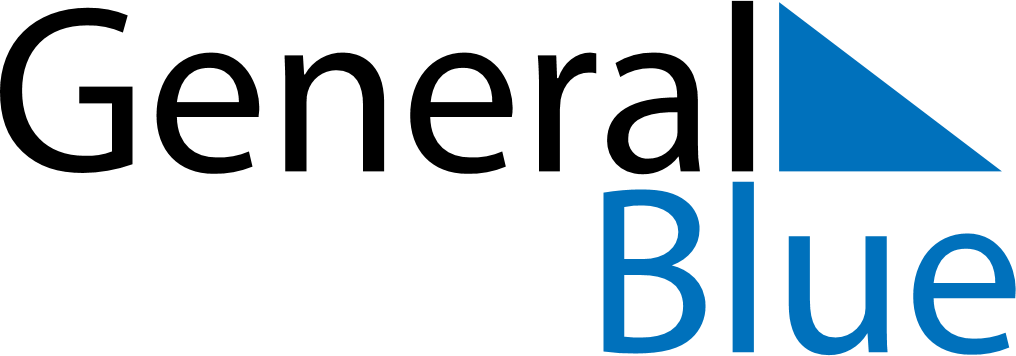 October 2030October 2030October 2030UgandaUgandaMondayTuesdayWednesdayThursdayFridaySaturdaySunday12345678910111213Independence Day141516171819202122232425262728293031